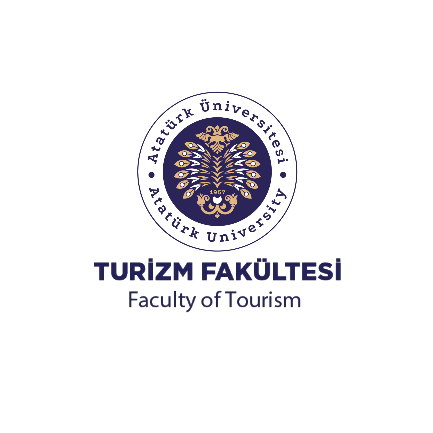 TURİZM FAKÜLTESİ DEKANLIĞINAFakülteniz ……………………………………………………….……. bölümü ………………………. numaralı ………….. sınıf öğrencisiyim. Daha önce …………………………………………………………………….……………… Üniversitesi …………………………………………………………………..Yüksekokulunda/Fakültesinde yapmış olduğum  ……….  günlük stajımın zorunlu stajımdan muaf sayılması hususunda;Gereğini bilgilerinize arz ederim                                                                                                                     …… / … / ……Danışman	:İmza		:Öğrencinin Adı Soyadı :Telefon :İmza :